Synaptic Transmission:Neurons are _________________________________ to each other.The ________________________________________________ cannot jump the synaptic cleft (or synapse).Synaptic transmission is entirely _________________ in nature.At the end of axons, tiny ____________________ contain ______________________ When an impulse reaches the end of an axon,  these synaptic vesicles migrate ________________________________________________________________They then release their neurotransmitter and it ______________ across the synaptic cleft Neurotransmitters attach to _________________________________ and causes _____________________ to open resulting in  a depolarization in the membrane.  An _______________________ is created and the impulse travels down the neuron.Diffusion takes time, so the _______ synapses involved, the ________ the response. Synaptic transmission can only occur __________________________________.Since only _____________________ neurons contain synaptic vesicles, and only ________________________neurons have receptor sites for them, the messages cant be sent in the other directionThis explains why impulses can only travel from ______________________ to _____________________ to ___________________ and never in the other direction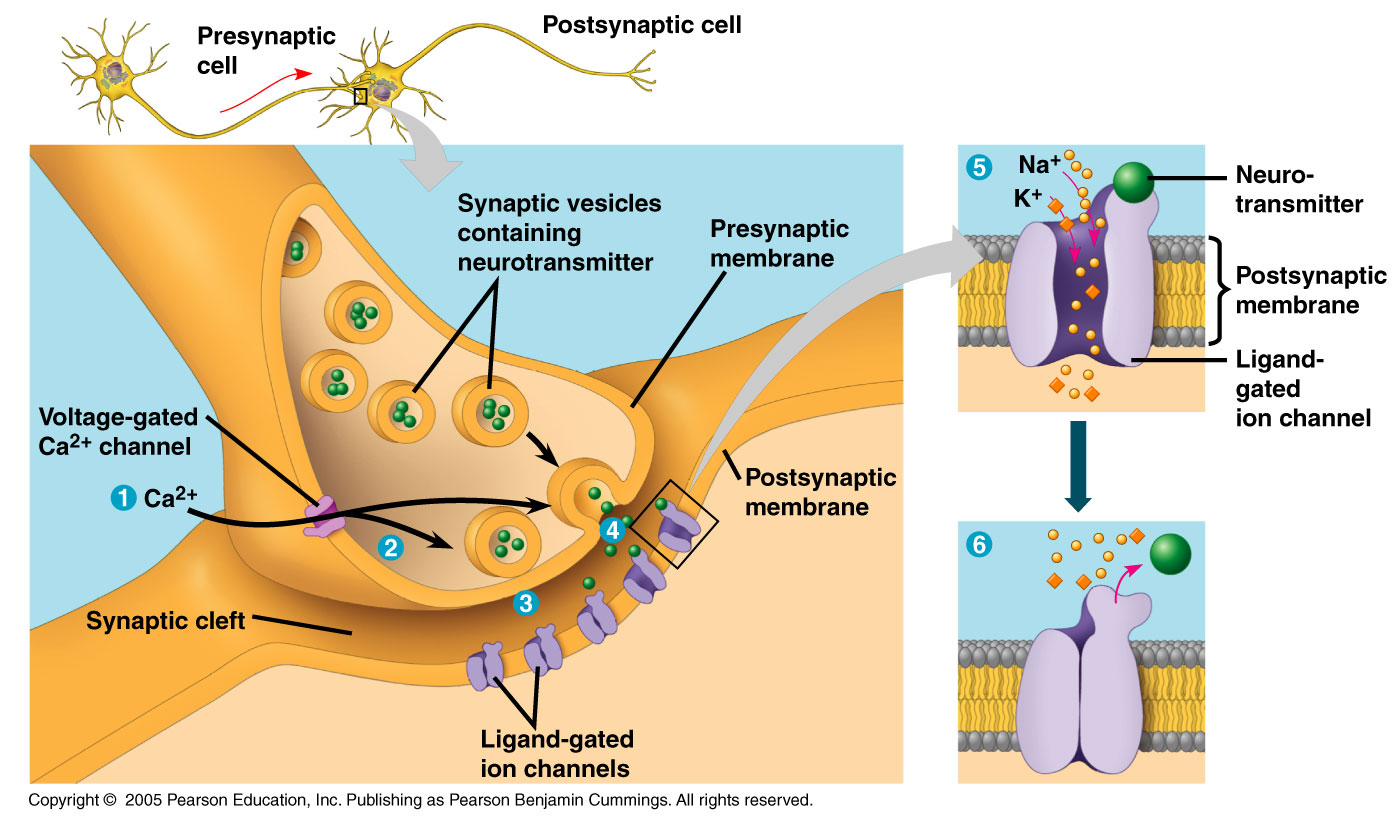 Neurotransmitters:Acetylcholine:  (________________________________________________)neurotransmitter produced in the __________________________________ and stored in ____________.when an ____________________ reaches the pre-synaptic knob the vesicles _______________ releasing their contents (acetylcholine) into the ____________The acetylcholine ______________ across the synapse and __________________ ____________________ on the post-synaptic knob.How do we stop the message?Before another message can cross the cleft, it must be cleaned (_______________ __________________________)The enzyme ______________________________________ removes acetylcholine from the receptor sites and breaks it into _________________________________ the acetic acid & choline are _____________________ into the ________________ ____________ to be reused Neurotransmitters can be: excitatory - ________________________________________________________ __________________________________________________________________Inhibitory – ________________________________________________________ __________________________________________________________________Often it takes ________________________ neuron releasing its neurotransmitter into the synaptic cleft to _______________________ in the post synaptic neuron.This is referred to as _________________________(See figure 11 p. 422)